MODULO DI ISCRIZIONE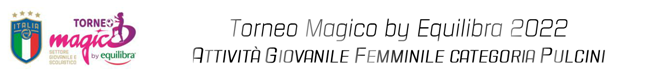 riservato alle giovani calciatrici della categoria Pulcini (nate dal 1.1.2011 e 31.12.2012 (Qualora necessario è consentita la partecipazione di bambine nate nel 2013)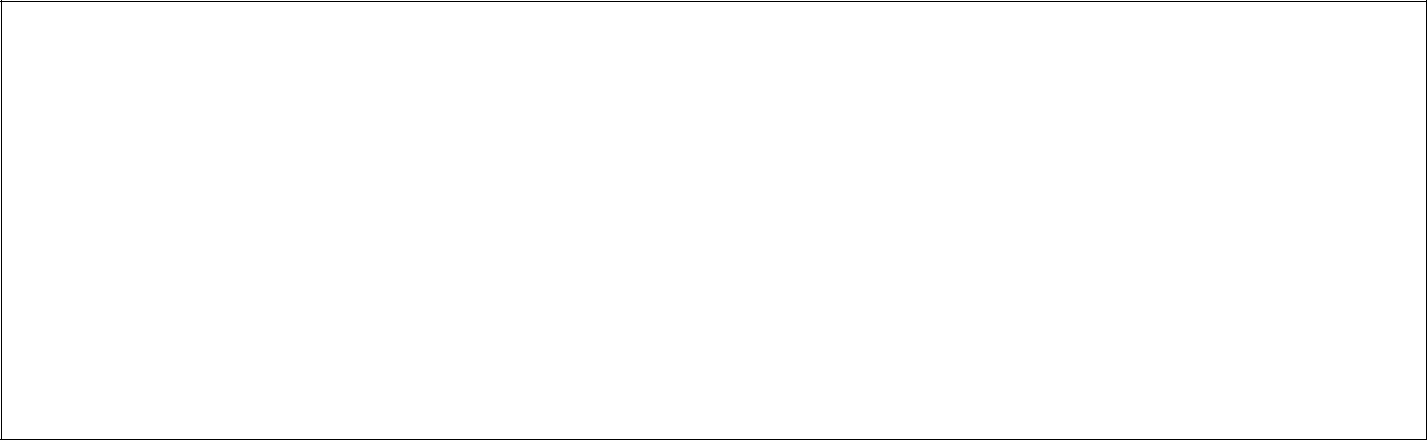 la Società _________________________________________con sede in via_______________________ n° ______comune_______________ Prov. _______ telefono ___________________ e-mail ___________________________chiede di parteciperecon i seguenti gruppi di bambine tesserati per la medesima società:Numero Squadre Partecipanti ___________Età _________/__________/_____________Disponibilità ad ospitare gare del torneo	siCampi disponibili	N°_____Spogliatoi disponibili N°_____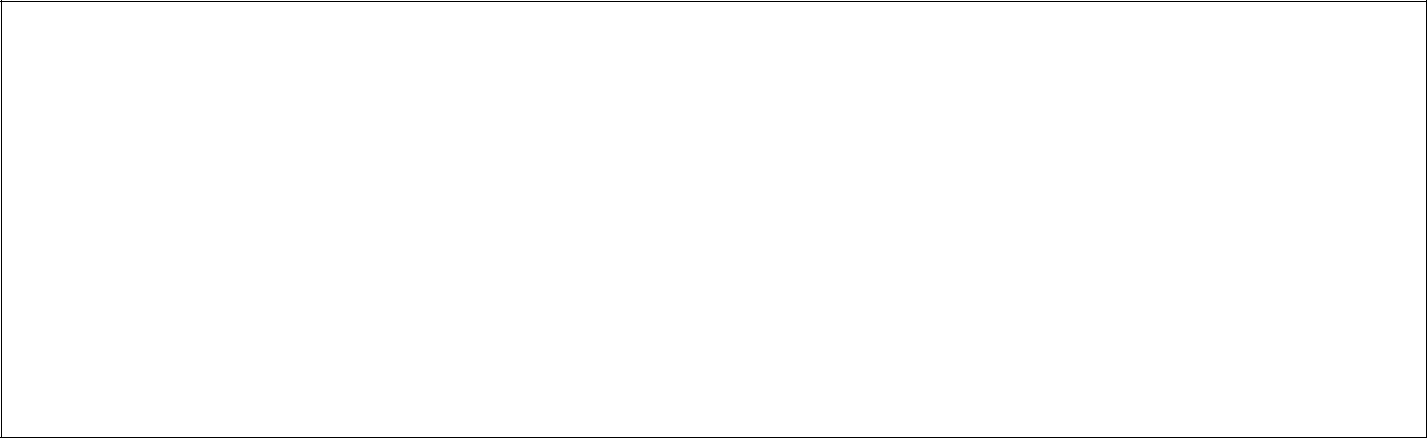 No 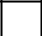 DIRIGENTI  REFERENTINome_____________________________________	Cognome ________________________________Cellulare__________________ indirizzo e-mail _______________________________________________DIRIGENTI  REFERENTINome_____________________________________	Cognome ________________________________Cellulare__________________ indirizzo e-mail _______________________________________________DA CONSEGNARE O INVIARE, all'Ufficio COORDINATORE REGIONALE CAMPANIA FIGC-SGS , seguente indirizzo e-mail campania.sgs@figc.it entro e non oltre il 5/5/2022FIRMA DEL PRESIDENTE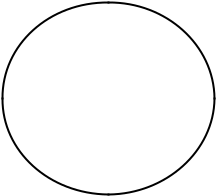 Timbro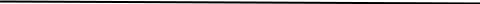 SocietàFEDERAZIONE ITALIANA GIOCO CALCIO - Settore Giovanile e ScolasticoUfficio Coordinatore Federale Campania SGSe-mail: campania.sgs@figc.it	www.figc.it